«ՀԿ Դեպո - Հասարակական կազմակերպությունների զարգացման» ծրագիրը հայտարարում է «ՔՀԿ-ների կայունության ռազմավարություն» դրամաշնորհային ծրագիրըԵվրասիա համագործակցություն հիմնադրամն իր գործունեության ամբողջ ընթացքում աջակցել է Հայաստանում քաղաքացիական հասարակության ստեղծման և զարգացման գործին, այդ թվում` քաղաքացիական հասարակության կազմակերպությունների ուժեղացմանը։ Աջակցությունն իրականացվել է ՀԿ-ներին դրամաշնորհներ տրամադրելու, դասընթացներ կազմակերպելու, նրանց հետ գործընկերայինհարաբերություններ հաստատելու, միմյանց ծրագրերին մասնակցելու միջոցով։ԱՄՆ ՄԶԳ կողմից ֆինանսավորվող «ՀԿ Դեպո – Հասարակական կազմակերպությունների զարգացման» ծրագրի շրջանակներում, ԵՀՀ-ն և կոնսորցիումի մյուս անդամները հնարավորություն ստացան ստեղծել նոր գործիքներ, մոտեցումներ և միջոցներ ՀԿ-ների կայունության հնարավորությունները մեծացնելու համար։ ՀԿ Դեպո ծրագրի նպատակն է ընդլայնել տեղական հզոր ՔՀԿ-ների ցանկը` մատուցելով նրանց կարողությունների զարգացմանն ուղղված ծառայություններ։ Ծրագրի գործողություններն ուղղված են հետևյալ խնդիրների լուծմանը. (1) ՔՀԿ-ների կայունության մակարդակի բարձրացում, (2) ՔՀԿ-ների կարողությունների հզորացում` մատուցվող ծառայությունների բարելավման, ինչպես նաև կառավարման, տնտեսության և սոցիալական բարեփոխումների խթանման ու մոնիտորինգի գործառույթների իրականացման նպատակով։ ՔՀԿ-ները իրենց կայունության հնարավորություններն ավելացնելու համար ունեն բազմաթիվ ուղիներ, այդ թվում. ներքին կազմակերպական կարողությունների և համակարգերի ստեղծում ու կատարելագործում, ֆինանսական և կազմակերպական այլ ռեսուրսների գնահատում և երկարաժամկետ պլանավորում, եկամտի նոր աղբյուրների փորձարկում և կիրառում, գործընկերների, շահառուների և շահագրգիռ կողմերի հետ հարաբերությունների և ցանցերի ստեղծում ու ամրապնդում, փոխշահավետ գործընկերությունների ստեղծում պետական և մասնավոր սեկտորի հետ, հասարակության վստահության ամրապնդում ՔՀԿ-ների գործունեության նկատմամբ, ինչպես նաև մշտապես սովորելու ունակություն` արտասահմանում և երկրի ներսում առկա կայունության մոդելների ուսումնասիրություն և կիրառություն: Ծրագրի 3 տարիների ընթացքում ավելի քան 190 ՔՀԿ-ներ մասնակցել են 11 ՀԿ կառավարման դպրոցների, 31 ՔՀԿ-ներ իրենց կարողությունների և համակարգերի գնահատում են իրականացրել «Կարողությունների ուժեղացման գործիքի» օգնությամբ, բարելավելով իրենց հմտությունները և համակարգերը։ Ամեն օր ԵՀՀ-ն մոտ 10 ռեսուրսային հաղորդագրություն է տրամադրում ՀԿ-ներին, և օրական մոտ 30 ՔՀԿ օգտվում է ՀԿ դեպո կայքում տեղադրվող տեղեկություններից` ՀԿ դաշտի անցուդարձին առնչվող նորություններից, կրթական, դրամաշնորհային, հետազոտական, գործընկերային և այլ ռեսուրսներից։Հետևաբար, կարծում ենք, որ ՀԿ Դեպո ծրագրի շահառուների  մոտ արդեն իսկ պատկերացում է ձևավորվել, թե ամբողջ ՀԿ դաշտին և առանձին ՀԿ-ներին ինչ է հարկավոր կայունութան մակարդակը բարձրացնելու և իրենց արժեքավոր գործառույթներն էլ ավելի արդյունավետ  իրագործելու համար։ Հաշվի առնելով վերը նշվածը, ԵՀՀ-ն, ԱՄՆ ՄԶԳ կողմից ֆինանսավորվող «ՀԿ Դեպո – Հասարակական կազմակերպությունների զարգացման ծրագրի» շրջանակներում հրավիրում է ՔՀԿ-ներին մասնակցել «ՔՀԿ-ների կայունության ռազմավարություն» դրամաշնորհային ծրագրին։ Դրամաշնորհային ուղղություններըԾրագրի նպատակից և խնդիրներից ելնելով՝ նախատեսվում է տրամադրել դրամաշնորհներ` երկու ուղղություններով. ա) ՀԿ-ների կազմակերպական զարգացման` առանձին ՔՀԿ-ների կայունության ռազմավարությունների  իրագործման նպատակով բ) ՔՀԿ-ների ոլորտի զարգացման` ՔՀԿ-ների կայունությանը նպաստող միջոցների, ռեսուրսների կամ միջավայրի ձևավորման նպատակով։։Ուղղություն 1. Կազմակերպական զարգացման դրամաշնորհներ առանձին ՔՀԿ-ների կայունությանը նպաստող կազմակերպական կարողությունների զարգացման համար։ Յուրաքանչյուր դրամաշնորհի բյուջեն.  2 500 000 – 3 000 000 ՀՀ դրամ։Այս ուղղության շրջանակում ՔՀԿ-ն կարող է առաջարկել գործողություններ՝ ուղղված մեկ կամ մի քանի ՔՀԿ-ների որոշակի կարողության, համակարգ(երի)ի կամ հմտությունների զարգացմանը: Այդ կարիքները կարող են հիմնավորված լինել կարողությունների գնահատման կամ խորհրդատվական գործընթացի, ռազմավարական քննարկումների կամ ՔՀԿ-ի կարողությունների ինքնագնահատման արդյունքներով և ուղղված լինել ՔՀԿ(ներ)ի կայունության ապահովմանը:Այդպիսի ծրագրեր կարող են լինել օրինակ` ՀԿ-ների մոտ գործարար մտածելակերպի և գործելակերպի ուղղությամբ առաջարկվող գործողություններ, ՔՀԿ-ների կառավարման և վարչարարության, հաղորդակցությունների համակարգի, նորարարության, ձեռնարկատիրության, գործընկերությունների, մատուցվող ծառայությունների, մարդկային ռեսուրսների զարգացման, ֆինանսների կառավարման, տեսանելիության և հաշվետվողականության և այլ համակարգերի բարելավում կամ ներդնում։ Կազմակերպական զարգացման համար ցանկացած ներդրում անմիջականորեն նպաստելու է ՀԿ-ի գործունեության արդյունավետության բարձրացմանը և ունենալու է տևական դրական ազդեցություն:Ուղղություն 2. ՔՀԿ ոլորտի զարգացման դրամաշնորհներ ամբողջ ՔՀԿ սեկտորի համար կարևոր խնդիրների լուծման և ՔՀԿ-ների խմբերի ու ցանցերի զարգացմանը նպաստող համակարգերի, գործիքների ստեղծում։ Յուրաքանչյուր դրամաշնորհի բյուջեն.  2 500 000 – 7 000 000 ՀՀ դրամԱյդ ծրագրերի թվում կարող են լինել օրինակ` ՀԿ-ների մոտ իրավական գրագիտության բարձրացման, թեմատիկ արդյունավետ ցանցերի ուժեղացման, ՀԿ-պետական, կամ ՀԿ-մասնավոր, ՀԿ-մեդիա և այլ ոլորտների միջև համագործակցության և/կամ համագործակցության հարթակների զարգացման, «ոչ-ավանդական» ՔՀԿ-ների (ստեղծագործողների միություններ, արհմիություններ, անդամակցային միություններ, համալսարանական կրթական և գիտական կենտրոններ և այլն) գործունեության արդյունավետության բարելավման ուղղությամբ առաջարկվող ծրագրեր։Դրամաշնորհի հիմնական պայմաններըԴիմումների ներկայացման վերջնաժամկետը – 2017 թ., հոկտեմբերի 2-ըԲյուջեն.   	ուղղություն 1 - 2 500 000 –3 000 000 ՀՀ դրամ,  		ուղղություն 2 - 2 500 000 - 7 000 000 ՀՀ դրամԾրագրի տևողությունը.  մինչև 9 ամիսԾրագրի իրականացման ժամանակամիջոցը.  մինչև 2018 թ.-ի նոյեմբերի 30-ը։ Այլ պայմաններ.ՔՀԿ-ն չի կարող վերանորոգման աշխատանքներ իրականացնել սույն դրամաշնորհի շրջանակում։ՔՀԿ-ն կարող է սարքավորումներ (այդ թվում համակարգչային ծրագրեր) ձեռք բերել այն դեպքում, եթե դրանց կարիքը բխում է որոշակիորեն նշված գործողություններից։ Գույքի կամ սարքավորումների արժողությունը չի կարող գերազանցել ծրագրի բյուջեի 15%-ը։ ՔՀԿ-ն կազմակերպության կայունության ամրապնդման առաջարկը պիտի հիմնավորի փոփոխության տեսության (theory of change) նկարագրով, հնարավորինս քանակական ցուցիչներով հիմնավորելով ակնկալվող արդյունքները։Դրամաշնորհի իրականացման ընթացքում չի խրախուսվում կարիքների վերլուծություններ կամ հետազոտություններ կատարել, խրախուսվում է հղում կատարել արդեն կատարված գնահատումների և հետազոտություններին, որից բխել կամ բխում են առաջարկում արտահայտված կարիքները։ՔՀԿ-ն առաջարկվող գործողություններում կարող է համագործակցել այլ կազմակերպությունների հետ, ինչպես շահույթ չհետապնդող, այնպես էլ պետական ոչ-առևտրային կամ մասնավոր սեկտորից։ ՔՀԿ-ն կարող է առաջարկել համագործակցություն նաև արտասահմանյան կամ միջազգային կազմակերպությունների հետ։ՔՀԿ-ն կարող է դիմել երկու ուղղության դրամաշնորհներին երկու տարբեր հայտերով, սակայն կարող է ստանալ միայն մեկ դրամաշնորհ:Համաֆինանսավորումը՝ ֆինանսական կամ ոչ ֆինանսական միջոցներով, պիտի հավասար լինի բյուջեի առնվազն 10%-ին: Ուշադրություն. ԱՄՆ կառավարության ցանկացած օգնություն այլ աղբյուրից չի համարվում համաֆինանսավորում:Ով կարող է դիմելՀՀ-ում գրանցված, շահույթ չհետապնդող հասարակական կազմակերպություններ, հիմնադրամներ և այլ ոչ առևտրային, շահույթ չհետապնդող կազմակերպություններ: Դիմելու պայմանները. Մինչև վերջնաժամկետը` 2017 թ. հոկտեմբերի 2-ը, անհրաժեշտ է դրամաշնորհների ծրագրի հայտը և պահանջվող կից փաստաթղթերը ուղարկել csodepo-applications@epfound.am էլ. հասցեին, վերնագրի տողում նշելով՝ CSO DePo: Direction 1 (կամ Direction 2):_ձեր կազմակերպության անունը (անգլերենով).Առաջարկը պետք է կազմված լինի հայերեն լեզվով, համակարգչային MS Word ծրագրով, Sylfaen տառաձևով, 12 տառաչափով, տողերի հեռավորությունը՝ 1: Կցված հավելվածները պարտադիր չէ, որ համապատասխանեն սույն պայմաններին։Անհրաժեշտ փաստաթղթեր.Ծրագրի հայտըԾրագրի բյուջեն և բյուջեի մեկնաբանությունը՝ Հավելված 2-ի ձևին համապատասխան,Ծրագիրն իրականացնող անձանց ինքնակենսագրականներ (CV), Կազմակերպության պետական գրանցման վկայականի պատճեն, Կազմակերպության կանոնադրության տիտղոսաթերթի պատճեն, որի վրա արտացոլված են նպատակներն ու առաքելությունը։Կարող եք կցել լրացուցիչ փաստաթղթեր կամ նյութեր, որոնք անմիջական կապ ունեն կամ հիմնավորում են ծրագրում նշված որևէ գործողություն։Հաստատման փուլ անցնելու դեպքում պահանջվող լրացուցիչ փաստաթղթեր.Տեղեկանք համապատասխան տարածքային տեսչությունից առ այն, որ կազմակերպությունը չունի հարկային պարտավորություններԴրամային հաշվի վերաբերյալ տեղեկանք բանկիցԼրացված «Դրամաշնորհային կառավարման հարցաթերթիկը» (Grants Management Questionnaire), որը կտրամադրվի լրացուցիչ։Ընտրության ընթացակարգը և չափանիշները.ԵՀՀ-ն և կոնսորցիումի անդամ գործընկերները ակնկալում են, որ սույն դրամաշնորհի շրջանակներում ծրագիր իրականացնող ՔՀԿ-ները որդեգրում են ՀԿ Դեպո ծրագրի մոտեցումները, գիտակցում են ծրագրի նպատակները և ԵՀՀ-ի հետ միասին նպաստում դրանց իրագործմանը։ Այդ մոտեցումները հետևյալն են. ՔՀԿ-ները պետք է  պատրաստ լինեն համագործակցել, կիսել հաջողության իրենց պատմություններն ու փորձը այլ ՔՀԿ-ների հետ,  պետք է կարողանան վերլուծել և անդրադառնալ իրենց առաջընթացին և խնդիրներին, դրանց պատճառներին, հակված լինեն սովորելու և նորարարություն ներմուծելու իրենց գործընթացներում։Հայտերի ընտրությունը կատարվում է մրցութային կարգով:Հատկացվող դրամաշնորհների թիվը պայմանավորված է դրամաշնորհային ֆոնդի սպառման հետ։ Դրամաշնորհային ֆոնդը կազմում է 97 մլն. ՀՀ դրամ (200 000 ԱՄՆ դոլար)։ Ծրագրերի ընտրությունը կատարում է անկախ փորձագետներից և «ՀԿ Դեպո» ծրագրի աշխատակիցներից կազմված հանձնաժողովը:Հանձնաժողովի քննարկմանը կներկայացվեն այն հայտերը, որոնք տեխնիկապես համապատասխանում են ներկայացված բոլոր պահանջներին:Հանձնաժողովը կարող է ընտրության փուլն անցած ծրագրերի առաջարկների առնչությամբ լրացուցիչ պարզաբանումներ հայցել, առաջարկություններ և/կամ հարցադրումներ ներկայացնել դիմորդներին: Որոշ դեպքերում կարող են  այցելություններ կատարվել դիմող կազմակերպություններ:Ընտրության չափանիշներին կարող եք ծանոթանալ աղյուսակ 1-ում:Գնահատման հանձնաժողովի աշխատանքների ժամանակացույցին կարող եք ծանոթանալ  աղյուսակ 2-ում:   Աղյուսակ 1. Գնահատման չափանիշներ  Աղյուսակ 2. Դրամաշնորհի իրականացման ժամանակացույցԴրամաշնորհային հայտի փաթեթը կարող եք ներբեռնել այս հղումով – հավելված 1։Դրամաշնորհայի բյուջեի ձևը կարող եք ներբեռնել այս հղումով – հավելված 2:Ձեր հարցերը կարող եք ուղղել «ՀԿ Դեպո» ծրագրի աշխատակիցներ Վազգեն Կարապետյանին` vkarapetyan@epfound.am, կամ 091-43-88-38  հեռախոսահամարով, կամ  Գայանե Մկրտչյանին gmkrtchyan@epfound.am էլ. փոստով կամ 095-25-15-68 հեռախոսահամարով։ «ՀԿ Դեպո» ծրագրի աշխատակազմը սիրով սպասում է Ձեր հայտերին։ Հաջողություն ենք մաղթում։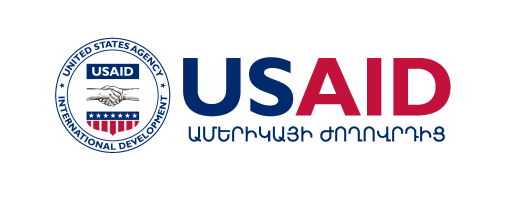 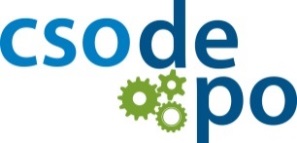 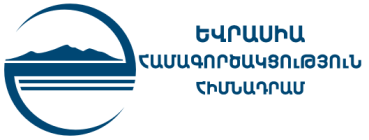 ԲաղադրիչներՄիավորներ 1-5 (1-նվազագույնը5-առավելագույնը)1Ծրագրի կարիք(ներ)ի հիմնավորումը 1-52Ծրագրի համապատասխանությունը դրամաշնորհի նպատակներին 1-5 _( X 3)3Առաջարկվող գործողությունների պլանի և ժամանակացույցի համապատասխանությունը ծրագրի խնդիրներին 1-54Ակնկալվող արդյունքների իրատեսականությունը 1-5  ( X 2)5Բյուջեի համապատասխանությունը ծրագրի պլանին և արդյունավետությունը  1-5 ( X 2)1.Տեղեկատվական հանդիպում ԵՀՀ-ի Երևանյան գրասենյակում սեպտեմբերի 8-ին2. Տեղեկատվական հանդիպում Մարտունիում ՄԿՀԽ-ի գրասենյակում սեպտեմբերի 11-ին3. Տեղեկատվական հանդիպում Գորիսում ԳՄԱ-ի գրասենյակում սեպտեմբերի 13-ին4. Տեղեկատվական հանդիպում Նոյեմբերյանում Համայնքային զարգացման կենտրոնի գրասենյակում սեպտեմբերի 15-ին1.Հարցեր և պարզաբանումների ԵՀՀ-ինմինչև 2017 թ. սեպտեմբերի 20-ը2.Հայտի ներկայացման վերջնաժամկետը2017թ. հոկտեմբերի 2-ը ժ3.Հայտերի փաստաթղթային և ընթացակարգային ուսումնասիրությունմինչև հոկտեմբերի 9-ը4.Հանձնաժողովի կողմից հայտերի գնահատում և առաջարկությունների ներկայացումմինչև հոկտեմբերի 27-ը։5.Հանձնաժողովի որոշման հաստատում, տեղեկացում հայտատուներին։ մինչև նոյեմբերի 10-ը։6.Դրամաշնորհի կառավարման պայմանների ծանոթացում և պայմանագրերի կնքումմինչև 2017 թ. նոյեմբերի 20-ը։7.Ծրագրերի ավարտըՄինչև 2018 թ. նոյեմբերի 30-ը